Publicado en Madrid  el 09/03/2016 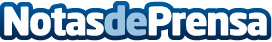 Estudio pionero sobre emociones en distribución alimentariaIdentificar qué aspectos emocionales influyen en la elección de un supermercado u otro es uno de los objetivos principales del 1er Estudio de Emociones en Distribución, una investigación que llevará a cabo la consultora EMO Insights International en 2016, en la que se analizará por primera vez cuáles son las emociones que generan en sus clientes Mercadona, Carrefour o Día, entre otras compañías, y permitirá predecir comportamientos de los consumidores en el futuro
Datos de contacto:Eva Palacios ComunicaliaNota de prensa publicada en: https://www.notasdeprensa.es/estudio-pionero-sobre-emociones-en_1 Categorias: Nacional Finanzas Consumo http://www.notasdeprensa.es